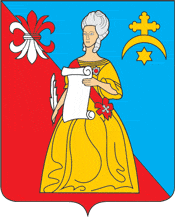 ГОРОДСКАЯ ДУМАгородского поселения «Город Кремёнки»Жуковского района Калужской областиРЕШЕНИЕ28.06.2021 г.                                                                                                                             № 24г.КремёнкиВ соответствии с Уставом муниципального образования городского поселения «Город Кремёнки», Регламентом Городской Думы ГП «Город Кремёнки», Городская Дума ГП «Город Кремёнки»Р Е Ш И Л А:            1.   Внести изменение в Положение «О городской премии имени генерал-полковника Захаркина И. Г.» за активную общественную деятельность патриотической направленности и изложить в следующей редакции. (Приложение №1)           2.   Опубликовать (обнародовать) настоящее Решение и измененную редакцию Положения  «О городской премии имени генерал-полковника Захаркина И. Г. за активную общественную деятельность патриотической направленности».3.  Решение Городской Думы ГП МО «Город Кремёнки» от 31 октября 2017 года №53  считать утратившим силу.4.   Данное Решение вступает в силу с даты его принятия.5. Ответственность за исполнение настоящего решения возложить на Главу Администрации МО ГП «Город Кремёнки» С.Н. Гусева6.   Контроль за исполнением настоящего Решения оставляю за собой.Глава ГП «Город Кремёнки»                                                                          Д. Н. Плеханов                                             Приложение №1 к Решению ГД ГП «Город Кремёнки» № 53ПОЛОЖЕНИЕ.«О ГОРОДСКОЙ ПРЕМИИ ИМЕНИ ГЕНЕРАЛ-ПОЛКОВНИКА ЗАХАРКИНА И.Г.» ЗА АКТИВНУЮ ОБЩЕСТВЕННУЮ ДЕЯТЕЛЬНОСТЬ ПАТРИОТИЧЕСКОЙ НАПРАВЛЕННОСТИ.  1. ОБЩИЕ ПОЛОЖЕНИЯ.1.1. « Городская премия имени генерал – полковника Захаркина И.Г.»  за активную общественную деятельность в области патриотического воспитания молодежи    присуждается за активную общественную деятельность патриотической направленности, создание и реализацию проектов, направленных на патриотическое воспитание молодого поколения и пропаганду здорового образа жизни.1.2. Инициаторами учреждения премии являются: Городская Дума ГП «Город Кремёнки». В бюджете ГП «Город Кремёнки» ежегодно предусматриваются средства на выплату премии.1.3. Премия присуждается в целях:Стимулирования жителей города к общественной деятельности  в области патриотического воспитания, а также пропаганды здорового образа жизни.Возрождение традиций чествования людей, имеющих  активную жизненную позицию.Задачи  учреждения премии:создать условия для самореализации жителей города в общественной жизни;формировать положительное отношение подрастающего поколения к общественной деятельности, здоровому образу жизни.Премия присуждается жителям МО ГП «Город Кремёнки» постоянно проживающим в городе не менее 10 лет и внесшим значительный вклад в общественную жизнь города, спорта и молодежной политики города Кремёнки, по следующим номинациям:достижения в области молодежной политики;достижения в области патриотического воспитания;достижения в области спорта, культуры, творческой деятельности.1.4. Премия устанавливается в размере 10000(десять тысяч) рублей с учетом налоговых вычетов и присуждается ежегодно, не более чем трем кандидатам. При наличии спонсорских средств размер премии увеличивается в зависимости от суммы поступления спонсорских средств. Одновременно с премией вручается почетная грамота Главы МО ГП «Город Кремёнки».1.5. Присуждение премии осуществляется на основании Решения Городской Думы МО ГП «Город Кремёнки» в соответствии с представленным протоколом комиссии.1.6. Информирование населения о присуждении и вручении премии осуществляется путем опубликования и обнародования.1.7.  Критерии отбора кандидатов на получение Премии:достойное  участие лауреатов Премии  в городских  мероприятиях патриотической направленности.яркое проявление организаторских и творческих  способностей, участие в городских мероприятиях и мероприятиях, пропагандирующих  спорт и здоровый образ жизни.2. УСЛОВИЯ И ПОРЯДОК ВЫДВИЖЕНИЯ СОИСКАТЕЛЕЙ НА ПРЕМИЮ2.1. На соискание премии могут быть выдвинуты кандидаты,  получившие признание жителей города и высокую оценку специалистов, отзывы и рецензии в средствах массовой информации.2.2. На соискание премии представляются следующие документы:копия паспорта с отметкой о регистрации по месту жительства;ходатайство о выдвижении на премию (в свободной форме);дополнительные материалы с отзывами прессы приветствуются.2.3. Предложения по выдвижению кандидатов на премию  подаются в письменном виде  на имя Главы МО ГП «Город Кремёнки» с 1 марта по 1 августа. Присуждение премии одному и тому же лауреату в нескольких номинациях не допускается.3. ФОРМИРОВАНИЕ И ОРГАНИЗАЦИЯ РАБОТЫ КОМИССИ. 3.1. С целью рассмотрения поступивших ходатайств формируется комиссия численностью семь человек:три депутата Городской Думы;один  представитель Администрации города;три представителя от общественных организаций города.3.2. В состав комиссии входят председатель комиссии, заместитель председателя комиссии, секретарь комиссии, иные члены комиссии. Все члены комиссии обладают правом голоса.3.3. Председатель комиссии, заместитель председателя комиссии и секретарь комиссии избираются на первом организационном заседании комиссии открытым голосованием. Избранными на эти должности считаются члены комиссии, за которых проголосовало более половины членов комиссии, присутствующих на заседании.3.4. В случае возникшей необходимости замена членов комиссии происходит по представлению председателя комиссии.3.5. Основной организационной формой деятельности комиссии являются заседания. Заседание комиссии считается правомочным, если в его работе приняло участие не менее 2/3 от установленного числа членов комиссии.3.6. Дату и время проведения заседаний комиссии назначает председатель комиссии. Ведет заседания председатель комиссии.3.7. По вопросам, отнесенным к ее компетенции, комиссия принимает решения. Решения комиссии принимаются открытым голосованием и считаются принятыми, если за них проголосовало более половины членов комиссии, присутствующих на заседании. При равенстве голосов голос председателя комиссии является решающим.3.8. Решения комиссии оформляются в виде протокола, подписанного председателем комиссии и секретарем комиссии.3.9. Решения комиссии носят рекомендательный характер.3.10. В случае отсутствия председателя комиссии его функции исполняет заместитель председателя комиссии.3.11. Секретарь комиссии обеспечивает организационную и техническую подготовку заседаний комиссии.3.12. В своей деятельности комиссия руководствуется настоящим Положением.4.  ПОРЯДОК РАССМОТРЕНИЯ ХОДАТАЙСТВ.4.1. Первое заседание комиссии по рассмотрению ходатайств проводится в течение ПЯТИ  дней со дня окончания срока приема ходатайств.4.2. Рассмотрение ходатайств по каждой из номинаций проходит отдельно на одном либо нескольких заседаниях комиссии.4.3. На заседании секретарь комиссии озвучивает количество поступивших ходатайств в соответствующей номинации, краткую характеристику на каждого из соискателей в данной номинации.4.4. Представленные ходатайства и дополнительные материалы выносятся на обсуждение членами комиссии.4.5. В результате обсуждения ходатайство по каждому из соискателей в соответствующей номинации выносится на голосование, по результатам которого принимается одно из следующих решений: о рекомендации присудить премию либо о рекомендации отклонить ходатайство.4.6. При вынесении решения каждый член комиссии оценивает достижения соискателя в соответствующей номинации путем сравнения его результатов с результатами других соискателей в аналогичной номинации по следующим критериям:значимость достижений соискателя для развития города;уровень достижений соискателя;количество достижений соискателя.4.7. Решения комиссии о рекомендации присудить премии и (или) о рекомендации отклонить ходатайства, оформленные в виде протокола заседания комиссии, направляются Главе МО ГП «Город Кремёнки».5. ПОРЯДОК ВРУЧЕНИЯ ПРЕМИИ. 5.1. Лицу, удостоенному премии, вручается почетная Грамота о присуждении премии   и премиальное денежное вознаграждение, которое перечисляется  на банковский счет в течение тридцати дней со дня издания Решения Городской Думы МО ГП «Город Кремёнки».5.2. Премия вручается в торжественной обстановке на общегородском праздновании Дня Города.ХОДАТАЙСТВОО ПРИСУЖДЕНИИ ПРЕМИИ     Фамилия, имя, отчество соискателя _____________________________________________________________________________________________________________    Дата рождения _________________________________________________________    Домашний адрес, включая почтовый индекс, ______________________________________________________________________________________________________    Данные паспорта _______________________________________________________________________________________________________________________________                    (серия, номер, кем и когда выдан)    ИНН _______________________________ (заполняется при наличии документа)    Страховое свидетельство государственного пенсионного страхования________________________________________________________________________    Контактный телефон, электронный адрес, ID vk.com (при наличии) ________________________________________________________________________________    Место учебы ___________________________________________________________    Место работы, должность _______________________________________________Достижения, позволяющие претендовать на премию:    Другие достижения: ____________________________________________________________________________________________________________________________________________________________________________________________________    Соискатель выдвинут ___________________________________________________________________________________________________________________________                  (наименование выдвигающей организации)________________________________________________________________________(дата и номер протокола заседания коллегиального органа, собрания                          трудового коллектива)    Для присуждения премии в номинации ____________________________________________________________________________________________________________Дата ______________                Подпись руководителя ___________________                                   М.П.    В   соответствии   с   Федеральным   законом  от  27.07.2006  N  152-ФЗ"О  персональных  данных"  согласен(а)  на  обработку  персональных данных,переданных  мною  лично  и  содержащихся  в базах учреждений (организаций),обладающих  сведениями,  необходимыми  для  принятия  решения о присуждениипремии Главы ГП «Город Кременки».    ____ __________ 20__ г.                 ______________________________.   подпись кандидата